EK-7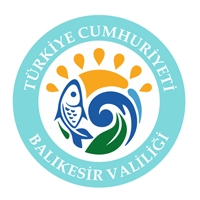 BALIKESİR MERKEZ HAVALİMANI REFAKATÇİ PERSONEL İZİN FORMUBALIKESİR MERKEZ HAVALİMANI REFAKATÇİ PERSONEL İZİN FORMUBALIKESİR MERKEZ HAVALİMANI REFAKATÇİ PERSONEL İZİN FORMUBALIKESİR MERKEZ HAVALİMANI REFAKATÇİ PERSONEL İZİN FORMUBALIKESİR MERKEZ HAVALİMANI REFAKATÇİ PERSONEL İZİN FORMUBALIKESİR MERKEZ HAVALİMANI REFAKATÇİ PERSONEL İZİN FORMUBALIKESİR MERKEZ HAVALİMANI REFAKATÇİ PERSONEL İZİN FORMUBALIKESİR MERKEZ HAVALİMANI REFAKATÇİ PERSONEL İZİN FORMUBALIKESİR MERKEZ HAVALİMANI REFAKATÇİ PERSONEL İZİN FORMUBALIKESİR MERKEZ HAVALİMANI REFAKATÇİ PERSONEL İZİN FORMU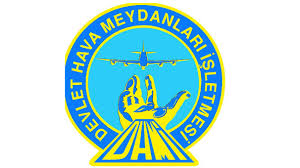 KURUM/KURULUŞ ADI:KURUM/KURULUŞ ADI:İZİN TÜRÜ:İZİN TÜRÜ:ŞAHIS GİRİŞ İZNİŞAHIS GİRİŞ İZNİŞAHIS GİRİŞ İZNİŞAHIS GİRİŞ İZNİŞAHIS GİRİŞ İZNİŞAHIS GİRİŞ İZNİARAÇ GİRİŞ İZNİARAÇ GİRİŞ İZNİARAÇ GİRİŞ İZNİİZİN TARİHİ.İZİN TARİHİ.TALEP AMACI:TALEP AMACI:REFAKATÇİ PERSONEL İLETİŞİM BİGİLERİREFAKATÇİ PERSONEL İLETİŞİM BİGİLERİCEP TEL.:CEP TEL.:DAHİLİ TEL.:DAHİLİ TEL.:DAHİLİ TEL.:DAHİLİ TEL.:GİRİŞ-ÇIKIŞ İZNİ TALEP EDİLEN BÖLGELERGİRİŞ-ÇIKIŞ İZNİ TALEP EDİLEN BÖLGELERGİRİŞ-ÇIKIŞ İZNİ TALEP EDİLEN BÖLGELERGİRİŞ-ÇIKIŞ İZNİ TALEP EDİLEN BÖLGELERGİRİŞ-ÇIKIŞ İZNİ TALEP EDİLEN BÖLGELERGİRİŞ-ÇIKIŞ İZNİ TALEP EDİLEN BÖLGELERGİRİŞ-ÇIKIŞ İZNİ TALEP EDİLEN BÖLGELERGİRİŞ-ÇIKIŞ İZNİ TALEP EDİLEN BÖLGELERGİRİŞ-ÇIKIŞ İZNİ TALEP EDİLEN BÖLGELERGİRİŞ-ÇIKIŞ İZNİ TALEP EDİLEN BÖLGELERGİRİŞ-ÇIKIŞ İZNİ TALEP EDİLEN BÖLGELERGİRİŞ-ÇIKIŞ İZNİ TALEP EDİLEN BÖLGELERGİRİŞ-ÇIKIŞ İZNİ TALEP EDİLEN BÖLGELERGİRİŞ-ÇIKIŞ İZNİ TALEP EDİLEN BÖLGELERİZİN TALEP EDİLEN KİŞİ/KİŞİLERİZİN TALEP EDİLEN KİŞİ/KİŞİLERİZİN TALEP EDİLEN KİŞİ/KİŞİLERİZİN TALEP EDİLEN KİŞİ/KİŞİLERİZİN TALEP EDİLEN KİŞİ/KİŞİLERİZİN TALEP EDİLEN KİŞİ/KİŞİLERİZİN TALEP EDİLEN KİŞİ/KİŞİLERİZİN TALEP EDİLEN KİŞİ/KİŞİLERİZİN TALEP EDİLEN KİŞİ/KİŞİLERİZİN TALEP EDİLEN ARAÇLARİZİN TALEP EDİLEN ARAÇLARİZİN TALEP EDİLEN ARAÇLARİZİN TALEP EDİLEN ARAÇLARİZİN TALEP EDİLEN ARAÇLARS. N.T. C. KİMLİK NOT. C. KİMLİK NOADIADISOYADISOYADISOYADISOYADIPLAKA NOPLAKA NOPLAKA NOPLAKA NOPLAKA NO1.2.          İzin talebinde bulunduğumuz kişilerle ilgili verilen tüm bilgilerin doğruluğunu, ilgili kişilerden doğabilecek tüm sorumluluğun Kurum/Kuruluşumuza ait olduğunu ve PAT sahalarında bu araç/personele ilgili ünitelerle (Apron Trafik-Kule) iletişim sağlayacak teçhizata haiz personelimiz tarafından refakat edileceğini, PAT sahaları içerisinde refakatimiz ve sorumluluğumuzda hareket edecek olan araç ve personelin söz konusu saha içerisinde herhangi bir nedenle kişi ve kuruluşların can ve mallarına karşı vereceği zararlar ile PAT sahaları içerisindeki gayri kanuni fiil ve eylemlerinden doğrudan sorumlu olduğumuzu taahhüt ederiz.                                                                                                       İzin Talebinde Bulunan Refakatçi Personel                                                                                                                              Adı-Soyadı/İmza          İzin talebinde bulunduğumuz kişilerle ilgili verilen tüm bilgilerin doğruluğunu, ilgili kişilerden doğabilecek tüm sorumluluğun Kurum/Kuruluşumuza ait olduğunu ve PAT sahalarında bu araç/personele ilgili ünitelerle (Apron Trafik-Kule) iletişim sağlayacak teçhizata haiz personelimiz tarafından refakat edileceğini, PAT sahaları içerisinde refakatimiz ve sorumluluğumuzda hareket edecek olan araç ve personelin söz konusu saha içerisinde herhangi bir nedenle kişi ve kuruluşların can ve mallarına karşı vereceği zararlar ile PAT sahaları içerisindeki gayri kanuni fiil ve eylemlerinden doğrudan sorumlu olduğumuzu taahhüt ederiz.                                                                                                       İzin Talebinde Bulunan Refakatçi Personel                                                                                                                              Adı-Soyadı/İmza          İzin talebinde bulunduğumuz kişilerle ilgili verilen tüm bilgilerin doğruluğunu, ilgili kişilerden doğabilecek tüm sorumluluğun Kurum/Kuruluşumuza ait olduğunu ve PAT sahalarında bu araç/personele ilgili ünitelerle (Apron Trafik-Kule) iletişim sağlayacak teçhizata haiz personelimiz tarafından refakat edileceğini, PAT sahaları içerisinde refakatimiz ve sorumluluğumuzda hareket edecek olan araç ve personelin söz konusu saha içerisinde herhangi bir nedenle kişi ve kuruluşların can ve mallarına karşı vereceği zararlar ile PAT sahaları içerisindeki gayri kanuni fiil ve eylemlerinden doğrudan sorumlu olduğumuzu taahhüt ederiz.                                                                                                       İzin Talebinde Bulunan Refakatçi Personel                                                                                                                              Adı-Soyadı/İmza          İzin talebinde bulunduğumuz kişilerle ilgili verilen tüm bilgilerin doğruluğunu, ilgili kişilerden doğabilecek tüm sorumluluğun Kurum/Kuruluşumuza ait olduğunu ve PAT sahalarında bu araç/personele ilgili ünitelerle (Apron Trafik-Kule) iletişim sağlayacak teçhizata haiz personelimiz tarafından refakat edileceğini, PAT sahaları içerisinde refakatimiz ve sorumluluğumuzda hareket edecek olan araç ve personelin söz konusu saha içerisinde herhangi bir nedenle kişi ve kuruluşların can ve mallarına karşı vereceği zararlar ile PAT sahaları içerisindeki gayri kanuni fiil ve eylemlerinden doğrudan sorumlu olduğumuzu taahhüt ederiz.                                                                                                       İzin Talebinde Bulunan Refakatçi Personel                                                                                                                              Adı-Soyadı/İmza          İzin talebinde bulunduğumuz kişilerle ilgili verilen tüm bilgilerin doğruluğunu, ilgili kişilerden doğabilecek tüm sorumluluğun Kurum/Kuruluşumuza ait olduğunu ve PAT sahalarında bu araç/personele ilgili ünitelerle (Apron Trafik-Kule) iletişim sağlayacak teçhizata haiz personelimiz tarafından refakat edileceğini, PAT sahaları içerisinde refakatimiz ve sorumluluğumuzda hareket edecek olan araç ve personelin söz konusu saha içerisinde herhangi bir nedenle kişi ve kuruluşların can ve mallarına karşı vereceği zararlar ile PAT sahaları içerisindeki gayri kanuni fiil ve eylemlerinden doğrudan sorumlu olduğumuzu taahhüt ederiz.                                                                                                       İzin Talebinde Bulunan Refakatçi Personel                                                                                                                              Adı-Soyadı/İmza          İzin talebinde bulunduğumuz kişilerle ilgili verilen tüm bilgilerin doğruluğunu, ilgili kişilerden doğabilecek tüm sorumluluğun Kurum/Kuruluşumuza ait olduğunu ve PAT sahalarında bu araç/personele ilgili ünitelerle (Apron Trafik-Kule) iletişim sağlayacak teçhizata haiz personelimiz tarafından refakat edileceğini, PAT sahaları içerisinde refakatimiz ve sorumluluğumuzda hareket edecek olan araç ve personelin söz konusu saha içerisinde herhangi bir nedenle kişi ve kuruluşların can ve mallarına karşı vereceği zararlar ile PAT sahaları içerisindeki gayri kanuni fiil ve eylemlerinden doğrudan sorumlu olduğumuzu taahhüt ederiz.                                                                                                       İzin Talebinde Bulunan Refakatçi Personel                                                                                                                              Adı-Soyadı/İmza          İzin talebinde bulunduğumuz kişilerle ilgili verilen tüm bilgilerin doğruluğunu, ilgili kişilerden doğabilecek tüm sorumluluğun Kurum/Kuruluşumuza ait olduğunu ve PAT sahalarında bu araç/personele ilgili ünitelerle (Apron Trafik-Kule) iletişim sağlayacak teçhizata haiz personelimiz tarafından refakat edileceğini, PAT sahaları içerisinde refakatimiz ve sorumluluğumuzda hareket edecek olan araç ve personelin söz konusu saha içerisinde herhangi bir nedenle kişi ve kuruluşların can ve mallarına karşı vereceği zararlar ile PAT sahaları içerisindeki gayri kanuni fiil ve eylemlerinden doğrudan sorumlu olduğumuzu taahhüt ederiz.                                                                                                       İzin Talebinde Bulunan Refakatçi Personel                                                                                                                              Adı-Soyadı/İmza          İzin talebinde bulunduğumuz kişilerle ilgili verilen tüm bilgilerin doğruluğunu, ilgili kişilerden doğabilecek tüm sorumluluğun Kurum/Kuruluşumuza ait olduğunu ve PAT sahalarında bu araç/personele ilgili ünitelerle (Apron Trafik-Kule) iletişim sağlayacak teçhizata haiz personelimiz tarafından refakat edileceğini, PAT sahaları içerisinde refakatimiz ve sorumluluğumuzda hareket edecek olan araç ve personelin söz konusu saha içerisinde herhangi bir nedenle kişi ve kuruluşların can ve mallarına karşı vereceği zararlar ile PAT sahaları içerisindeki gayri kanuni fiil ve eylemlerinden doğrudan sorumlu olduğumuzu taahhüt ederiz.                                                                                                       İzin Talebinde Bulunan Refakatçi Personel                                                                                                                              Adı-Soyadı/İmza          İzin talebinde bulunduğumuz kişilerle ilgili verilen tüm bilgilerin doğruluğunu, ilgili kişilerden doğabilecek tüm sorumluluğun Kurum/Kuruluşumuza ait olduğunu ve PAT sahalarında bu araç/personele ilgili ünitelerle (Apron Trafik-Kule) iletişim sağlayacak teçhizata haiz personelimiz tarafından refakat edileceğini, PAT sahaları içerisinde refakatimiz ve sorumluluğumuzda hareket edecek olan araç ve personelin söz konusu saha içerisinde herhangi bir nedenle kişi ve kuruluşların can ve mallarına karşı vereceği zararlar ile PAT sahaları içerisindeki gayri kanuni fiil ve eylemlerinden doğrudan sorumlu olduğumuzu taahhüt ederiz.                                                                                                       İzin Talebinde Bulunan Refakatçi Personel                                                                                                                              Adı-Soyadı/İmza          İzin talebinde bulunduğumuz kişilerle ilgili verilen tüm bilgilerin doğruluğunu, ilgili kişilerden doğabilecek tüm sorumluluğun Kurum/Kuruluşumuza ait olduğunu ve PAT sahalarında bu araç/personele ilgili ünitelerle (Apron Trafik-Kule) iletişim sağlayacak teçhizata haiz personelimiz tarafından refakat edileceğini, PAT sahaları içerisinde refakatimiz ve sorumluluğumuzda hareket edecek olan araç ve personelin söz konusu saha içerisinde herhangi bir nedenle kişi ve kuruluşların can ve mallarına karşı vereceği zararlar ile PAT sahaları içerisindeki gayri kanuni fiil ve eylemlerinden doğrudan sorumlu olduğumuzu taahhüt ederiz.                                                                                                       İzin Talebinde Bulunan Refakatçi Personel                                                                                                                              Adı-Soyadı/İmza          İzin talebinde bulunduğumuz kişilerle ilgili verilen tüm bilgilerin doğruluğunu, ilgili kişilerden doğabilecek tüm sorumluluğun Kurum/Kuruluşumuza ait olduğunu ve PAT sahalarında bu araç/personele ilgili ünitelerle (Apron Trafik-Kule) iletişim sağlayacak teçhizata haiz personelimiz tarafından refakat edileceğini, PAT sahaları içerisinde refakatimiz ve sorumluluğumuzda hareket edecek olan araç ve personelin söz konusu saha içerisinde herhangi bir nedenle kişi ve kuruluşların can ve mallarına karşı vereceği zararlar ile PAT sahaları içerisindeki gayri kanuni fiil ve eylemlerinden doğrudan sorumlu olduğumuzu taahhüt ederiz.                                                                                                       İzin Talebinde Bulunan Refakatçi Personel                                                                                                                              Adı-Soyadı/İmza          İzin talebinde bulunduğumuz kişilerle ilgili verilen tüm bilgilerin doğruluğunu, ilgili kişilerden doğabilecek tüm sorumluluğun Kurum/Kuruluşumuza ait olduğunu ve PAT sahalarında bu araç/personele ilgili ünitelerle (Apron Trafik-Kule) iletişim sağlayacak teçhizata haiz personelimiz tarafından refakat edileceğini, PAT sahaları içerisinde refakatimiz ve sorumluluğumuzda hareket edecek olan araç ve personelin söz konusu saha içerisinde herhangi bir nedenle kişi ve kuruluşların can ve mallarına karşı vereceği zararlar ile PAT sahaları içerisindeki gayri kanuni fiil ve eylemlerinden doğrudan sorumlu olduğumuzu taahhüt ederiz.                                                                                                       İzin Talebinde Bulunan Refakatçi Personel                                                                                                                              Adı-Soyadı/İmza          İzin talebinde bulunduğumuz kişilerle ilgili verilen tüm bilgilerin doğruluğunu, ilgili kişilerden doğabilecek tüm sorumluluğun Kurum/Kuruluşumuza ait olduğunu ve PAT sahalarında bu araç/personele ilgili ünitelerle (Apron Trafik-Kule) iletişim sağlayacak teçhizata haiz personelimiz tarafından refakat edileceğini, PAT sahaları içerisinde refakatimiz ve sorumluluğumuzda hareket edecek olan araç ve personelin söz konusu saha içerisinde herhangi bir nedenle kişi ve kuruluşların can ve mallarına karşı vereceği zararlar ile PAT sahaları içerisindeki gayri kanuni fiil ve eylemlerinden doğrudan sorumlu olduğumuzu taahhüt ederiz.                                                                                                       İzin Talebinde Bulunan Refakatçi Personel                                                                                                                              Adı-Soyadı/İmza          İzin talebinde bulunduğumuz kişilerle ilgili verilen tüm bilgilerin doğruluğunu, ilgili kişilerden doğabilecek tüm sorumluluğun Kurum/Kuruluşumuza ait olduğunu ve PAT sahalarında bu araç/personele ilgili ünitelerle (Apron Trafik-Kule) iletişim sağlayacak teçhizata haiz personelimiz tarafından refakat edileceğini, PAT sahaları içerisinde refakatimiz ve sorumluluğumuzda hareket edecek olan araç ve personelin söz konusu saha içerisinde herhangi bir nedenle kişi ve kuruluşların can ve mallarına karşı vereceği zararlar ile PAT sahaları içerisindeki gayri kanuni fiil ve eylemlerinden doğrudan sorumlu olduğumuzu taahhüt ederiz.                                                                                                       İzin Talebinde Bulunan Refakatçi Personel                                                                                                                              Adı-Soyadı/İmzaBALIKESİR MERKEEZ HAVALİMANI EMNİYET ŞUBE MÜDÜRLÜĞÜ(GBT KAYIT SORGULAMASI)BALIKESİR MERKEEZ HAVALİMANI EMNİYET ŞUBE MÜDÜRLÜĞÜ(GBT KAYIT SORGULAMASI)BALIKESİR MERKEEZ HAVALİMANI EMNİYET ŞUBE MÜDÜRLÜĞÜ(GBT KAYIT SORGULAMASI)BALIKESİR MERKEEZ HAVALİMANI EMNİYET ŞUBE MÜDÜRLÜĞÜ(GBT KAYIT SORGULAMASI)BALIKESİR MERKEEZ HAVALİMANI EMNİYET ŞUBE MÜDÜRLÜĞÜ(GBT KAYIT SORGULAMASI)BALIKESİR MERKEEZ HAVALİMANI EMNİYET ŞUBE MÜDÜRLÜĞÜ(GBT KAYIT SORGULAMASI)BALIKESİR MERKEZ HAVALİMANI MÜDÜRLÜĞÜ(ONAY)BALIKESİR MERKEZ HAVALİMANI MÜDÜRLÜĞÜ(ONAY)BALIKESİR MERKEZ HAVALİMANI MÜDÜRLÜĞÜ(ONAY)BALIKESİR MERKEZ HAVALİMANI MÜDÜRLÜĞÜ(ONAY)BALIKESİR MERKEZ HAVALİMANI MÜDÜRLÜĞÜ(ONAY)BALIKESİR MERKEZ HAVALİMANI MÜDÜRLÜĞÜ(ONAY)BALIKESİR MERKEZ HAVALİMANI MÜDÜRLÜĞÜ(ONAY)BALIKESİR MERKEZ HAVALİMANI MÜDÜRLÜĞÜ(ONAY)AÇIKLAMA VE TALİMATLARAÇIKLAMA VE TALİMATLARAÇIKLAMA VE TALİMATLARAÇIKLAMA VE TALİMATLARAÇIKLAMA VE TALİMATLARAÇIKLAMA VE TALİMATLARAÇIKLAMA VE TALİMATLARAÇIKLAMA VE TALİMATLARAÇIKLAMA VE TALİMATLARAÇIKLAMA VE TALİMATLARAÇIKLAMA VE TALİMATLARAÇIKLAMA VE TALİMATLARAÇIKLAMA VE TALİMATLARAÇIKLAMA VE TALİMATLAR1. İznin süresi 8 (sekiz) saattir.2. Bu belgenin bir nüshası giriş-çıkış yapılacak kontrol noktalarına verilecek, bir nüshası da çalışma süresince firmada/personellerde bulunacak ve sorulduğunda ibraz edilecek olup; talep amacı dışında faaliyet gösterenlerin çalışmasına müsaade edilmeyecektir.3. Form kurum/kuruluş adına yetkili refakatçi personel tarafından imzalanacak ve izin başlangıcından sonuna kadar bizzat takip edilecektir.1. İznin süresi 8 (sekiz) saattir.2. Bu belgenin bir nüshası giriş-çıkış yapılacak kontrol noktalarına verilecek, bir nüshası da çalışma süresince firmada/personellerde bulunacak ve sorulduğunda ibraz edilecek olup; talep amacı dışında faaliyet gösterenlerin çalışmasına müsaade edilmeyecektir.3. Form kurum/kuruluş adına yetkili refakatçi personel tarafından imzalanacak ve izin başlangıcından sonuna kadar bizzat takip edilecektir.1. İznin süresi 8 (sekiz) saattir.2. Bu belgenin bir nüshası giriş-çıkış yapılacak kontrol noktalarına verilecek, bir nüshası da çalışma süresince firmada/personellerde bulunacak ve sorulduğunda ibraz edilecek olup; talep amacı dışında faaliyet gösterenlerin çalışmasına müsaade edilmeyecektir.3. Form kurum/kuruluş adına yetkili refakatçi personel tarafından imzalanacak ve izin başlangıcından sonuna kadar bizzat takip edilecektir.1. İznin süresi 8 (sekiz) saattir.2. Bu belgenin bir nüshası giriş-çıkış yapılacak kontrol noktalarına verilecek, bir nüshası da çalışma süresince firmada/personellerde bulunacak ve sorulduğunda ibraz edilecek olup; talep amacı dışında faaliyet gösterenlerin çalışmasına müsaade edilmeyecektir.3. Form kurum/kuruluş adına yetkili refakatçi personel tarafından imzalanacak ve izin başlangıcından sonuna kadar bizzat takip edilecektir.1. İznin süresi 8 (sekiz) saattir.2. Bu belgenin bir nüshası giriş-çıkış yapılacak kontrol noktalarına verilecek, bir nüshası da çalışma süresince firmada/personellerde bulunacak ve sorulduğunda ibraz edilecek olup; talep amacı dışında faaliyet gösterenlerin çalışmasına müsaade edilmeyecektir.3. Form kurum/kuruluş adına yetkili refakatçi personel tarafından imzalanacak ve izin başlangıcından sonuna kadar bizzat takip edilecektir.1. İznin süresi 8 (sekiz) saattir.2. Bu belgenin bir nüshası giriş-çıkış yapılacak kontrol noktalarına verilecek, bir nüshası da çalışma süresince firmada/personellerde bulunacak ve sorulduğunda ibraz edilecek olup; talep amacı dışında faaliyet gösterenlerin çalışmasına müsaade edilmeyecektir.3. Form kurum/kuruluş adına yetkili refakatçi personel tarafından imzalanacak ve izin başlangıcından sonuna kadar bizzat takip edilecektir.1. İznin süresi 8 (sekiz) saattir.2. Bu belgenin bir nüshası giriş-çıkış yapılacak kontrol noktalarına verilecek, bir nüshası da çalışma süresince firmada/personellerde bulunacak ve sorulduğunda ibraz edilecek olup; talep amacı dışında faaliyet gösterenlerin çalışmasına müsaade edilmeyecektir.3. Form kurum/kuruluş adına yetkili refakatçi personel tarafından imzalanacak ve izin başlangıcından sonuna kadar bizzat takip edilecektir.1. İznin süresi 8 (sekiz) saattir.2. Bu belgenin bir nüshası giriş-çıkış yapılacak kontrol noktalarına verilecek, bir nüshası da çalışma süresince firmada/personellerde bulunacak ve sorulduğunda ibraz edilecek olup; talep amacı dışında faaliyet gösterenlerin çalışmasına müsaade edilmeyecektir.3. Form kurum/kuruluş adına yetkili refakatçi personel tarafından imzalanacak ve izin başlangıcından sonuna kadar bizzat takip edilecektir.1. İznin süresi 8 (sekiz) saattir.2. Bu belgenin bir nüshası giriş-çıkış yapılacak kontrol noktalarına verilecek, bir nüshası da çalışma süresince firmada/personellerde bulunacak ve sorulduğunda ibraz edilecek olup; talep amacı dışında faaliyet gösterenlerin çalışmasına müsaade edilmeyecektir.3. Form kurum/kuruluş adına yetkili refakatçi personel tarafından imzalanacak ve izin başlangıcından sonuna kadar bizzat takip edilecektir.1. İznin süresi 8 (sekiz) saattir.2. Bu belgenin bir nüshası giriş-çıkış yapılacak kontrol noktalarına verilecek, bir nüshası da çalışma süresince firmada/personellerde bulunacak ve sorulduğunda ibraz edilecek olup; talep amacı dışında faaliyet gösterenlerin çalışmasına müsaade edilmeyecektir.3. Form kurum/kuruluş adına yetkili refakatçi personel tarafından imzalanacak ve izin başlangıcından sonuna kadar bizzat takip edilecektir.1. İznin süresi 8 (sekiz) saattir.2. Bu belgenin bir nüshası giriş-çıkış yapılacak kontrol noktalarına verilecek, bir nüshası da çalışma süresince firmada/personellerde bulunacak ve sorulduğunda ibraz edilecek olup; talep amacı dışında faaliyet gösterenlerin çalışmasına müsaade edilmeyecektir.3. Form kurum/kuruluş adına yetkili refakatçi personel tarafından imzalanacak ve izin başlangıcından sonuna kadar bizzat takip edilecektir.1. İznin süresi 8 (sekiz) saattir.2. Bu belgenin bir nüshası giriş-çıkış yapılacak kontrol noktalarına verilecek, bir nüshası da çalışma süresince firmada/personellerde bulunacak ve sorulduğunda ibraz edilecek olup; talep amacı dışında faaliyet gösterenlerin çalışmasına müsaade edilmeyecektir.3. Form kurum/kuruluş adına yetkili refakatçi personel tarafından imzalanacak ve izin başlangıcından sonuna kadar bizzat takip edilecektir.1. İznin süresi 8 (sekiz) saattir.2. Bu belgenin bir nüshası giriş-çıkış yapılacak kontrol noktalarına verilecek, bir nüshası da çalışma süresince firmada/personellerde bulunacak ve sorulduğunda ibraz edilecek olup; talep amacı dışında faaliyet gösterenlerin çalışmasına müsaade edilmeyecektir.3. Form kurum/kuruluş adına yetkili refakatçi personel tarafından imzalanacak ve izin başlangıcından sonuna kadar bizzat takip edilecektir.1. İznin süresi 8 (sekiz) saattir.2. Bu belgenin bir nüshası giriş-çıkış yapılacak kontrol noktalarına verilecek, bir nüshası da çalışma süresince firmada/personellerde bulunacak ve sorulduğunda ibraz edilecek olup; talep amacı dışında faaliyet gösterenlerin çalışmasına müsaade edilmeyecektir.3. Form kurum/kuruluş adına yetkili refakatçi personel tarafından imzalanacak ve izin başlangıcından sonuna kadar bizzat takip edilecektir.